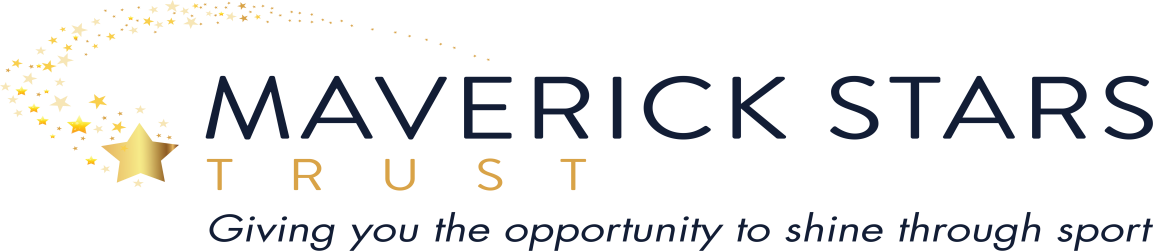 COMMUNITY FOOD HUB APPLICATIONClub InformationGovernance? Does your club have the following documents? Please attach to the applicationA Child Protection and Safeguarding Policy? YesPublic Liability Insurance? YesA set of verified annual accounts? YesA club bank account with 2 unrelated signatories? YesA vulnerable adults policy? Yes (see safeguarding policy)EB registered and Qualified Staff? YesIn your own words describe your project? (100 words max)Breakdown of costingsWhat difference will your project make to your community? (100 words max)Disclaimer and SignatureI certify that my answers are true and complete to the best of my knowledge. I understand that as part of any successful funding I will provide a case study for the Maverick Stars Trust that may be displayed on a website and promoted on Social Media.If this application leads to funding, I understand that false or misleading information in my application may result in funding being withdrawn.Club Name:ContactAddress:City/town CountyPostcode Phone:EmailCSO Contact:Funding Requested:Match Funding:Project Name:What is your target group for this project?Signature:Date: